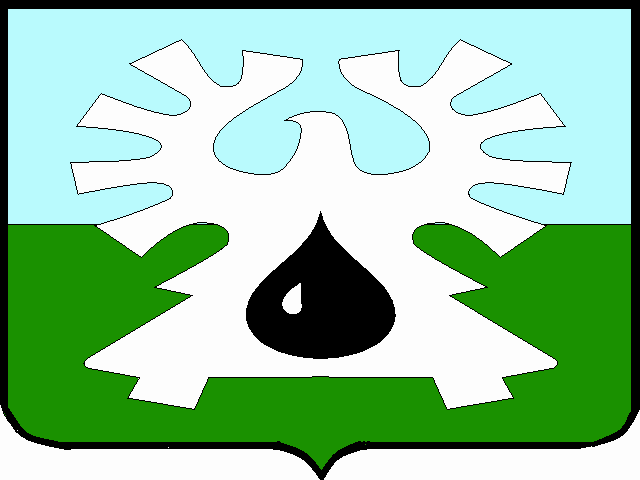 МУНИЦИПАЛЬНОЕ ОБРАЗОВАНИЕ ГОРОД УРАЙХанты-Мансийский автономный округ-ЮграАДМИНИСТРАЦИЯ ГОРОДА УРАЙПОСТАНОВЛЕНИЕот ________________	№ _________О внесении изменения в постановление администрации города Урай от 11.12.2015 №4153 «Об утверждении тарифов на платные услуги, оказываемые МБДОУ «Детский сад №10 «Снежинка»В соответствии с Федеральным законом от 06.10.2003 №131-ФЗ «Об общих принципах организации местного самоуправления в Российской Федерации», решением Думы  города Урай от 27.10.2016 №19 «О порядке принятия решения об установлении тарифов на услуги муниципальных предприятий и учреждений города Урай, выполнение работ» и на основании расчетов, предоставленных муниципальным бюджетным дошкольным образовательным учреждением «Детский сад №10 «Снежинка»:1. Внести изменение в постановление администрации города Урай от 11.12.2015 №4153 «Об утверждении тарифов на платные услуги, оказываемые МБДОУ «Детский сад №10 «Снежинка», изложив приложение в новой редакции согласно приложению.2. Заведующему муниципального бюджетного дошкольного образовательного учреждения «Детский сад №10 «Снежинка» В.А.Лопатиной обеспечить контроль за организацией и правильностью применения тарифов.3. Опубликовать постановление в газете «Знамя» и разместить на официальном сайте органов местного самоуправления города Урай в информационно-телекоммуникационной сети «Интернет». 4. Контроль за выполнением постановления возложить на заместителя главы города Урай С.П. Новосёлову.Исполняющий обязанности главы города Урай 	В.В.ГамузовПриложение к постановлению администрации города Урай от __________ № _________«Приложение к постановлению администрации города Урай от 11.12.2015 №4153Тарифы на платные услуги, предоставляемые муниципальным бюджетным дошкольным образовательным учреждением «Детский сад №10 «Снежинка»* В соответствии со статьей 145 Налогового кодекса Российской Федерации использовано право на освобождение от исполнения обязанностей налогоплательщика, связанных с исчислением и уплатой налога на добавленную стоимость»№ п/пНаименование услугиЕдиница измеренияТариф (НДС не предусмотрен) руб.1Дополнительная общеобразовательная программа социально-педагогической направленности: Дополнительная общеобразовательная программа социально-педагогической направленности: Дополнительная общеобразовательная программа социально-педагогической направленности: 1.1«Развиваем малыша вместе»,  группа детей 1-3 лет1 занятие, 1 человек221,01.2«Английский язык в детском саду»:«Английский язык в детском саду»:1.2.1- группа детей 5-6 лет1 занятие, 1 человек77,01.2.2- группа детей 6-7 лет1 занятие, 1 человек90,01.3«Лего-центр»:1.3.1- группа детей 5-6 лет1 занятие, 1 человек87,01.3.2- группа детей 6-7 лет1 занятие, 1 человек100,01.4«Шахматная логоритмика»:«Шахматная логоритмика»:1.4.1- группа детей 2-3 лет1 занятие, 1 человек35,01.4.2- группа детей 3-4 лет1 занятие, 1 человек51,01.4.3- группа детей 4-5 лет1 занятие, 1 человек67,01.4.4- группа детей 5-6 лет1 занятие, 1 человек83,0- группа детей 6-7 лет1 занятие, 1 человек99,02Дополнительная общеобразовательная программа художественной направленности:Дополнительная общеобразовательная программа художественной направленности:Дополнительная общеобразовательная программа художественной направленности:2.1«Волшебный мир красок»:«Волшебный мир красок»:2.1.1- группа детей 5-6 лет1 занятие, 1 человек94,02.2.2- группа детей 6-7 лет1 занятие, 1 человек110,03Дополнительная общеобразовательная программа физкультурно-спортивной направленности:Дополнительная общеобразовательная программа физкультурно-спортивной направленности:Дополнительная общеобразовательная программа физкультурно-спортивной направленности:3.1«Ритмическая мозаика»:«Ритмическая мозаика»:3.1.1- группа детей 5-6 лет1 занятие, 1 человек63,03.1.2- группа детей 6-7 лет1 занятие, 1 человек76,04Дополнительная необразовательная спортивно-оздоровительная программа:Дополнительная необразовательная спортивно-оздоровительная программа:Дополнительная необразовательная спортивно-оздоровительная программа:4.1«Плавание»:«Плавание»:4.2.1- группа детей 4-7 лет1 занятие, 1 человек96,0*5Организация и проведение досуговых мероприятий:Организация и проведение досуговых мероприятий:Организация и проведение досуговых мероприятий:5.1«Весёлый день рождения», для детей  2-7 лет1 мероприятие, 1 человек1613,0*